ברוכים הבאים,אנו שמחים שבחרתם להירשם לתכנית ההאצה מס' 5 של הכוורת, אנו ממליצים לקרוא בקפידה את הטופס בטרם מילויבמהלך הגשת המועמדות לתוכנית ההאצה תתבקשו לענות על השאלות הנוגעות לפיתוח המיזם ולמלא מידע אודותיכם על מנת שנוכל להכיר אתכם טוב יותר.
שימו לב, בהגשה תתבקשו להעלות סרטון קצר של עצמכם, קובץ עם חומרי מידע משלימים על המיזם ולינקים רלוונטיים להתרשמות.עמוד הרשמה 1מהם קהלי היעד שהיוזמה שלך מכוונת אליהם? (ניתן לסמן יותר מ-1).הגילאים שאליהם מכוונת היוזמה (ניתן לסמן יותר מ-1). 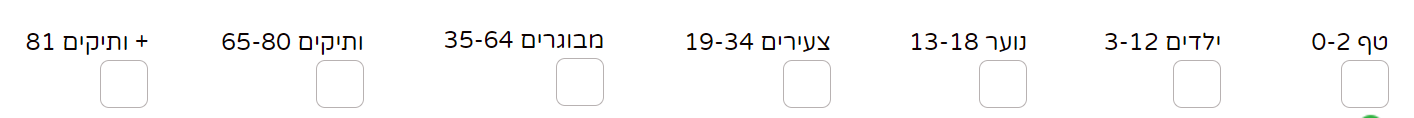 *שם המיזם *אנא פרטו יותר לעומק על קהל היעד של המיזם תוך התייחסות להיקף וצרכים *מה הבעיה שאתם מנסים לפתור? *תארו את מודל הפעולה של המיזם וכיצד הוא צפוי לפתור את הבעיה.	*האם המיזם מתמקד ביצירת שירות חברתי חדשני או בפיתוח מוצר טכנולוגי או אחר ?שירות חברתי חדשנימוצר טכנולוגיאחרעמוד הרשמה 2*האם אתם מגישים את המיזם באופן עצמאי או כחלק מפעילות של ארגון קיים? (תשובה קצרה)מיזם עצמאיחלק מארגון קיים במידה וחלק מארגון קיים, אנא הרחיבו על הקשר בין המיזם לארגון - עד כמה הוא קשור לליבת הפעילות של הארגון, איזה דרג בארגון שותף פעיל בו. *נשמח לכמה מילים על עצמך – רקע מקצועי ותפקידך במיזם*כמה אנשי צוות מעורבים ביצירת המיזם? תשובת בחירת מספר 1-10. *האם אתם עובדים על המיזם במשרה מלאה? כן לאאם לא באיזה היקף משרה? (גם אם לא מקבלים שכר עדיין מה מידת השקעת הזמן שלך במיזם)*האם יש עובדים בשכר במיזם? כן לאאם כן, כמה*האם יש לכם ניסיון בתחום החברתי?כןלאבמידה וכן, פרטו אודות הניסיון שלכם בתחום החברתי (פסקה)*האם יש לכם ניסיון בתחום היזמות? כן לאבמידה וכן, פרטו אודות הניסיון שלכם בתחום היזמות (פסקה)*מה מדרבן אותך באופן אישי ליזום? פסקה*מתי התחלתם לעבוד על המיזם? יום, חודש, שנה *ספרו על הצוות שעומד מאחורי המיזם- כתובת, שם פרטי, שם משפחה, טלפון, רקע מקצועי בקצרה ותפקיד במיזם. צרפו בבקשה קישורים לדפי הלינקדין של חברי הצוות (במידה ויש) עמוד הרשמה 3*האם קיימים מיזמים פעילים דומים? *מהו היתרון התחרותי של המיזם שלכם? כיצד הוא מייצר שיפור אל מול פתרונות קיימים?*מה הסטאטוס הנוכחי של המיזם?רעיון אבטיפוספיילוטלקוחות או מוטבים קבועים אחרספרו לנו קצת מה עשיתם עד כה בפיתוח. פסקהכיצד אתם מתכננים להגיע לקהל היעד שלכם?  *כיצד אתם מתכננים לממן את המיזם שלכם? *האם כבר גייסתם כסף למיזם? 	כןלא בתהליכיםבמידה וכן, מהו הסכום הכללי שגויס עד כה?מלל: במידה וכן, אנא פרטו אודות ההשקעות/תרומות/הכנסות עד כה, גובהם ומי תמך.   *אנא פרטו על השקעות/תרומות/ הכנסות צפויות של המיזם. מהם מקורות ההכנסה עליהם אתם מסתמכים?מהו המודל העסקי עליו אתם מבססים את המיזם? בתשובתכם אנא התייחסו לנקודות הבאות: האם השירות בתשלום? מי הלקוח המשלם? כמה עולה השירות? מה ההוצאות הכרוכות בנתינת השירות?*מהם יעדי ההצלחה של המיזם לעוד שנתיים? *מה האתגרים המרכזיים מולם ניצב המיזם כיום?  *האם המיזם מאוגד בצורה משפטית ?המיזם לא מאוגד משפטיתע"רחל"צעוסק פטורעוסק מורשהחברה בע"מ עמוד הרשמה 4קישור לאתר המיזם (במידה ויש)  קישור לדף הפייסבוק (במידה ויש) *צרפו בבקשה מסמך קצר אודות המיזם  מיזמים טכנולוגיים בשלב האבטיפוס, אנא צרפו מסמך או סרטון של המוצרבמידה ויש חומרים נוספים שהייתם רוצים לצרף, תוכלו להעלות אותם כאן, כגון המלצה על המיזם עמוד הרשמה 5*האם השתתפתם בתוכניות האצה או תוכנית ליווי אחרת בתחום היזמות בעבר? כן לאבמידה וכן, באיזה תוכנית? *מדוע אתם רוצים להשתתף בתוכנית ההאצה של הכוורת? *האם יש ברשותכם סמארטפון לצילום סרטון ?כןלא*אם כן, צרפו בבקשה קישור לסרטון וידאו שלכם באורך של עד 120 שניות וספרו לנו על עצמכם ועל הסיבה שבחרתם לעסוק ביזמות חברתית, את הסרטון יש להעלות ליוטוב / גוגל דרייב. יש לוודא כי קיימת גישה לסרטון. הערות נוספות? משהו שחשוב שנדע?*בהנחה שתתקבל לתוכנית אילו תכנים הכי יוכלו לסייע לך בפיתוח המיזם*איך שמעתם עלינו? בחר.י מרשימהתודה רבה שנרשמתם למחזור החמישי של תוכנית ההאצה של הכוורת! צוות התוכנית יבחן את בקשתכם ויחזור אליכם בהקדם. בכל שאלה שיש – אל תהססי לשאול ולהתייעץ, ותודה!במידה ויש לכם שאלות נוספות ניתן לפנות בכתובת hackaveret@gmail.com 